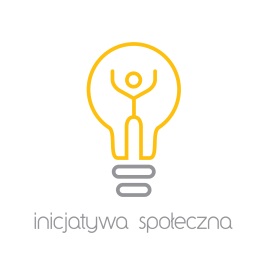 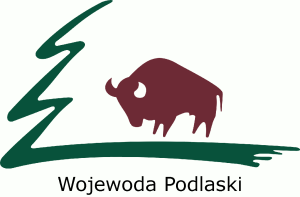 Zał. Nr 1 do Regulaminu Konkursu Inicjatywa Społeczna RokuFORMULARZ ZGŁOSZENIOWYdo konkursu „INICJATYWA SPOŁECZNA ROKU”Informacje dotyczące zgłaszanej inicjatywy Dane osoby lub organizacji zgłaszającej Dane uczestnika konkursu Opis inicjatywy Załączniki do formularza zgłoszeniowego Wyrażam zgodę na przetwarzanie i wykorzystywanie przez Organizatora danych dotyczących Uczestników konkursu oraz nadesłanych materiałów prezentujących realizowane działania w publikacjach promocyjnych oraz jako dokumentacji Konkursu.Niniejszym zgłaszam się/organizację/instytucję do konkursu i akceptuję regulamin konkursu. Oświadczam, że informacje zawarte w formularzu zgłoszeniowym są prawdziwe i zgodne ze stanem faktycznym i prawnym.Zobowiązuję się do przestrzegania postanowień regulaminu konkursu.Data …………………Imię i nazwisko zgłaszającego …………………………..                                                                                        Blok tematyczny  Edukacja i sport Kultura i dziedzictwo narodowe Budowanie wspólnoty lokalnej  Polityka społecznaNazwa działania/inicjatywy Czas trwania inicjatywy Imię i nazwisko lub nazwa podmiotu zgłaszającegoDane kontaktowe  (adres, numer telefonu, adres e-mail, imię i nazwisko osoby do kontaktu – w przypadku organizacji)Nazwa organizacjiNr KRS (w przypadku posiadania)Imię i nazwisko osoby reprezentującej organizację AdresNumer telefonuAdres e-mailDane osoby do kontaktu (imię i nazwisko, numer telefonu, adres e-mail)Forma realizacji inicjatywy – przebieg działań Partnerzy biorący udział w realizacji inicjatywy Znaczenie inicjatywy dla gminy, miasta, powiatu, województwa (lokalnej społeczności)Dodatkowe informacje, zdjęcia i inne materiały o zgłaszanej inicjatywie można przesyłać pocztą elektroniczną na adres: inicjatywaspoleczna@bialystok.uw.gov.pl. W temacie wiadomości należy wskazać nazwę organizacji i inicjatywy.